Flower Diagram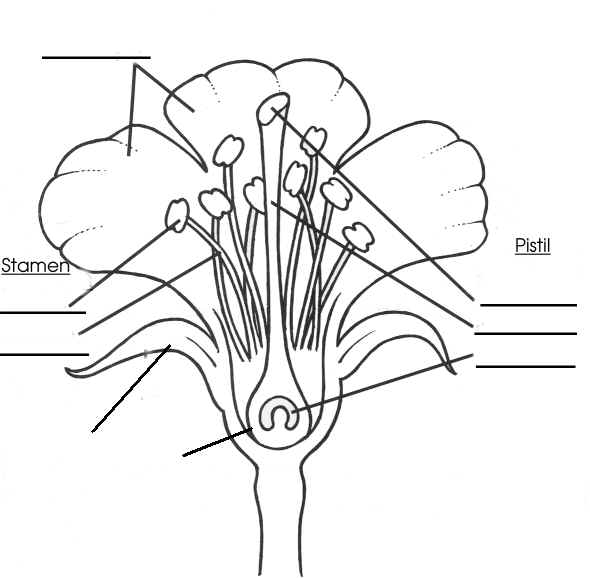 